Lesson 3 – Year 3How well can I use a range of speech verbs to show how the characters are speaking?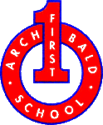 Use a thesaurus to help you find speech verbs  for each animal. Then write a sentence for each one using direct speech. The first one has been done for you. Animal Direct Speech 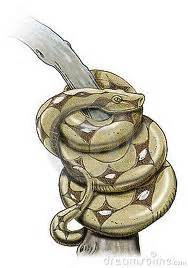 The snake murmured  into the man’s ear, “My family has lived in this tree for years and years.”